Razpored dela po dnevih in po predmetih od 11.5. do 15.5:DANPREDMETDELOVNI ZVEZEK, ZVEZEKNAVODILA ZA DELOPONEDELJEK: NARAVOSLOVNI DAN – TRAVNIK Poglej si predstavitev TRAVNIK, ki sem ti jo poslala, poišči nepokošen travnik in izvedi naloge. Ne pozabi se zaščititi pred soncem, pred klopi…PONEDELJEK: NARAVOSLOVNI DAN – TRAVNIK Poglej si predstavitev TRAVNIK, ki sem ti jo poslala, poišči nepokošen travnik in izvedi naloge. Ne pozabi se zaščititi pred soncem, pred klopi…PONEDELJEK: NARAVOSLOVNI DAN – TRAVNIK Poglej si predstavitev TRAVNIK, ki sem ti jo poslala, poišči nepokošen travnik in izvedi naloge. Ne pozabi se zaščititi pred soncem, pred klopi…PONEDELJEK: NARAVOSLOVNI DAN – TRAVNIK Poglej si predstavitev TRAVNIK, ki sem ti jo poslala, poišči nepokošen travnik in izvedi naloge. Ne pozabi se zaščititi pred soncem, pred klopi…TOREKSLJ   DZ str. 52, 53Branje v video sobi 3. šolsko uro.Večkrat polglasno preberi besedilo PRI ZOBOZDRAVNIKU in s celimi (na dolgo in natančno) povedmi odgovori na vprašanja.ŠPOTEK NA 60 m IN 200 m Pred tekom se ogrej z gimnastičnimi vajami. Sledi tek po dvorišču na različne načine, npr. počasen tek, hiter tek, tek s pospeševanjem, hopsanje, tek z dvigovanjem kolen, tek z »brcanjem v zadnjico«, tek v stran… Na vrsti je tek na 60 m. Po kratkem počitku sledi tek na 200 m. Prosi enega od staršev, da te štopa.TJA  Predvajaj si posnetek in skušaj zraven zapeti: https://www.youtube.com/watch?v=mXMofxtDPUQOglej si kratko risanko, kjer Neena nauči živali dneve v tednu: https://www.youtube.com/watch?v=NA6sCLgqkL4Neena nauči živali poimenovati tudi mesece v letu, ampak o tem pa več v naslednjem šolskem letu.SREDAGUMPonovi vse pesmi, ki smo se jih učili, ker bom kmalu preverila in ocenila tvoje glasbeno znanje.SLJDZ za opismenjevanje str. 110. 111MALA IN VELIKA PISANA ČRKA G       Črko napišeš v eni potezi.Na povezavi si poglej zapis pisane črke: https://www.youtube.com/watch?v=OQaOtQoh10YNa spodnji povezavi si ogledaš video prikaz pravilnega zapisa potez vseh pisanih črk. Danes si podrobno poglej
malo in veliko pisano črko b. Zelo pomembno je, da se naučiš pravilnega zapisovanja črk!
https://nasaulica.si/datoteke/Prikaz_pisanja_crk/story_html5.html?fbclid=IwAR2rMedpVdhAJvRPFPYthd8VQi1iPtcPJejpDEquXPRXaMrCNK4d8v14gkk Piši črko g in besede z g-jem v zvezku za opismenjevanje na strani 110, 111.V zvezek vadi zapis črke; po dve vrstici za malo in veliko črko G. V zvezek prepiši besede in povedi:GAL, GOL, GAMS, GALEB, GREBEN, GABER, OGROMEN, OGLAT, GORICA, GRČIJA.POVZPELI SMO SE NA GORO GRINTAVEC.GREGOVA IN GOGINA BABI GRETA ŽIVI BLIZU GOLICE.MATZvezekPonovi se seštevanje na dolg način:   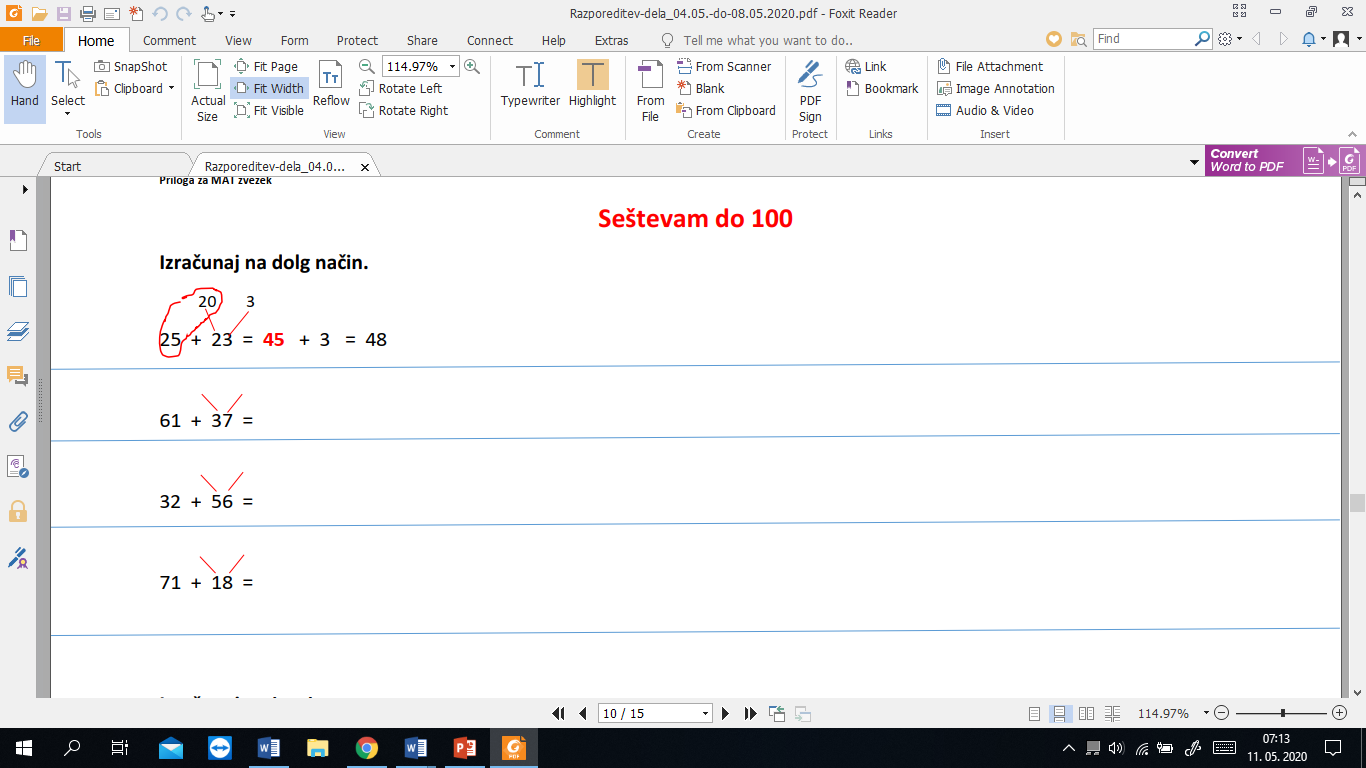 V zvezek prepiši račune in jih izračunaj na dolgi način:36 + 33 =                41 + 47 =                     75 + 24 =                        18 + 61 =                         32 + 56 =Račune izračunaj na kratko:23 + 22 = 45                    52 + 32 =  63 + 16 =41 + 28 =25 + 54 =             55 + 33 =ŠPONa  povezavi najdeš zanimive športne vaje s plišasto igračo. Namesto plišaste igrače lahko vzameš tudi kak drugi pripomoček. https://www.youtube.com/watch?v=7VAEIkGmXnoKo izvedeš vse vaje, si izmisli še vsaj 3 svoje in pri tem uporabi svoj telovadni pripomoček.ČETRTEKKULTURNI DAN: Oglej si posnetek. Še boljše bo, če si ga ogledaš dvakrat.https://www.youtube.com/watch?v=i0HttjIQaSsS starši se pogovori : Kaj strašnega se je zgodilo g. Morrisu?Kdo mu je pomagal, da je postal spet srečen?Kako je g. Morris pomagal drugim žalostnim ljudem?V zvezek za SLJ napiši naslov LETEČE KNJIGE GOSPODA MORRISA LESMORA in  ilustriraj dogodek, ki ti je bil najljubši.Katere knjige so tvoje najljubše? Zakaj?Kakšen je naslov tvoje najljubše knjige?Kje si jo dobila?Kako prideš do knjige? (darilo, knjižnica, knjigarna)Si že bila v knjigarni?Kaj pa v knjižnici,  greš rada tja?Zakaj? Kaj ti je najbolj všeč v knjižnici?Lahko imaš tudi domačo – svojo knjižnico?NALOGA:  RAZIŠČI DOMAČO KNJIŽNICOVse otroške knjige, ki jih imate doma prinesi v sobo. Iz njih zgradi stolp.Preberi naslove knjig.Če bereš po stolpu, boš iz naslovov dobil, smešen, zabaven, lahko grozljiv stavek. Tu in tam lahko dodaš  kakšno besedo.Npr.: MUCA COPATARICA je TRNULJČICI skrila ČUDEŽNE COPATE.Napiši naslov, ki si ga dobila.NALOGA: IGRAMO SE Z NASLOVI KNJIGIz naslovov pravljic, pesmi, knjig, oblikuj smešen, nenavaden… zapis, ki nas bo nasmejal. Lahko je celo pesem ali zgodba.Npr.: PIKA NOGAVIČKA je videla VOLKA IN SEDEM KOZLIČKOV in skupaj so ujeli ZLATO PTICO.ZAPIŠI čim več povedi, ki jih boš sestavila iz naslovov knjig.KULTURNI DAN: Oglej si posnetek. Še boljše bo, če si ga ogledaš dvakrat.https://www.youtube.com/watch?v=i0HttjIQaSsS starši se pogovori : Kaj strašnega se je zgodilo g. Morrisu?Kdo mu je pomagal, da je postal spet srečen?Kako je g. Morris pomagal drugim žalostnim ljudem?V zvezek za SLJ napiši naslov LETEČE KNJIGE GOSPODA MORRISA LESMORA in  ilustriraj dogodek, ki ti je bil najljubši.Katere knjige so tvoje najljubše? Zakaj?Kakšen je naslov tvoje najljubše knjige?Kje si jo dobila?Kako prideš do knjige? (darilo, knjižnica, knjigarna)Si že bila v knjigarni?Kaj pa v knjižnici,  greš rada tja?Zakaj? Kaj ti je najbolj všeč v knjižnici?Lahko imaš tudi domačo – svojo knjižnico?NALOGA:  RAZIŠČI DOMAČO KNJIŽNICOVse otroške knjige, ki jih imate doma prinesi v sobo. Iz njih zgradi stolp.Preberi naslove knjig.Če bereš po stolpu, boš iz naslovov dobil, smešen, zabaven, lahko grozljiv stavek. Tu in tam lahko dodaš  kakšno besedo.Npr.: MUCA COPATARICA je TRNULJČICI skrila ČUDEŽNE COPATE.Napiši naslov, ki si ga dobila.NALOGA: IGRAMO SE Z NASLOVI KNJIGIz naslovov pravljic, pesmi, knjig, oblikuj smešen, nenavaden… zapis, ki nas bo nasmejal. Lahko je celo pesem ali zgodba.Npr.: PIKA NOGAVIČKA je videla VOLKA IN SEDEM KOZLIČKOV in skupaj so ujeli ZLATO PTICO.ZAPIŠI čim več povedi, ki jih boš sestavila iz naslovov knjig.KULTURNI DAN: Oglej si posnetek. Še boljše bo, če si ga ogledaš dvakrat.https://www.youtube.com/watch?v=i0HttjIQaSsS starši se pogovori : Kaj strašnega se je zgodilo g. Morrisu?Kdo mu je pomagal, da je postal spet srečen?Kako je g. Morris pomagal drugim žalostnim ljudem?V zvezek za SLJ napiši naslov LETEČE KNJIGE GOSPODA MORRISA LESMORA in  ilustriraj dogodek, ki ti je bil najljubši.Katere knjige so tvoje najljubše? Zakaj?Kakšen je naslov tvoje najljubše knjige?Kje si jo dobila?Kako prideš do knjige? (darilo, knjižnica, knjigarna)Si že bila v knjigarni?Kaj pa v knjižnici,  greš rada tja?Zakaj? Kaj ti je najbolj všeč v knjižnici?Lahko imaš tudi domačo – svojo knjižnico?NALOGA:  RAZIŠČI DOMAČO KNJIŽNICOVse otroške knjige, ki jih imate doma prinesi v sobo. Iz njih zgradi stolp.Preberi naslove knjig.Če bereš po stolpu, boš iz naslovov dobil, smešen, zabaven, lahko grozljiv stavek. Tu in tam lahko dodaš  kakšno besedo.Npr.: MUCA COPATARICA je TRNULJČICI skrila ČUDEŽNE COPATE.Napiši naslov, ki si ga dobila.NALOGA: IGRAMO SE Z NASLOVI KNJIGIz naslovov pravljic, pesmi, knjig, oblikuj smešen, nenavaden… zapis, ki nas bo nasmejal. Lahko je celo pesem ali zgodba.Npr.: PIKA NOGAVIČKA je videla VOLKA IN SEDEM KOZLIČKOV in skupaj so ujeli ZLATO PTICO.ZAPIŠI čim več povedi, ki jih boš sestavila iz naslovov knjig.KULTURNI DAN: Oglej si posnetek. Še boljše bo, če si ga ogledaš dvakrat.https://www.youtube.com/watch?v=i0HttjIQaSsS starši se pogovori : Kaj strašnega se je zgodilo g. Morrisu?Kdo mu je pomagal, da je postal spet srečen?Kako je g. Morris pomagal drugim žalostnim ljudem?V zvezek za SLJ napiši naslov LETEČE KNJIGE GOSPODA MORRISA LESMORA in  ilustriraj dogodek, ki ti je bil najljubši.Katere knjige so tvoje najljubše? Zakaj?Kakšen je naslov tvoje najljubše knjige?Kje si jo dobila?Kako prideš do knjige? (darilo, knjižnica, knjigarna)Si že bila v knjigarni?Kaj pa v knjižnici,  greš rada tja?Zakaj? Kaj ti je najbolj všeč v knjižnici?Lahko imaš tudi domačo – svojo knjižnico?NALOGA:  RAZIŠČI DOMAČO KNJIŽNICOVse otroške knjige, ki jih imate doma prinesi v sobo. Iz njih zgradi stolp.Preberi naslove knjig.Če bereš po stolpu, boš iz naslovov dobil, smešen, zabaven, lahko grozljiv stavek. Tu in tam lahko dodaš  kakšno besedo.Npr.: MUCA COPATARICA je TRNULJČICI skrila ČUDEŽNE COPATE.Napiši naslov, ki si ga dobila.NALOGA: IGRAMO SE Z NASLOVI KNJIGIz naslovov pravljic, pesmi, knjig, oblikuj smešen, nenavaden… zapis, ki nas bo nasmejal. Lahko je celo pesem ali zgodba.Npr.: PIKA NOGAVIČKA je videla VOLKA IN SEDEM KOZLIČKOV in skupaj so ujeli ZLATO PTICO.ZAPIŠI čim več povedi, ki jih boš sestavila iz naslovov knjig.KULTURNI DAN: Oglej si posnetek. Še boljše bo, če si ga ogledaš dvakrat.https://www.youtube.com/watch?v=i0HttjIQaSsS starši se pogovori : Kaj strašnega se je zgodilo g. Morrisu?Kdo mu je pomagal, da je postal spet srečen?Kako je g. Morris pomagal drugim žalostnim ljudem?V zvezek za SLJ napiši naslov LETEČE KNJIGE GOSPODA MORRISA LESMORA in  ilustriraj dogodek, ki ti je bil najljubši.Katere knjige so tvoje najljubše? Zakaj?Kakšen je naslov tvoje najljubše knjige?Kje si jo dobila?Kako prideš do knjige? (darilo, knjižnica, knjigarna)Si že bila v knjigarni?Kaj pa v knjižnici,  greš rada tja?Zakaj? Kaj ti je najbolj všeč v knjižnici?Lahko imaš tudi domačo – svojo knjižnico?NALOGA:  RAZIŠČI DOMAČO KNJIŽNICOVse otroške knjige, ki jih imate doma prinesi v sobo. Iz njih zgradi stolp.Preberi naslove knjig.Če bereš po stolpu, boš iz naslovov dobil, smešen, zabaven, lahko grozljiv stavek. Tu in tam lahko dodaš  kakšno besedo.Npr.: MUCA COPATARICA je TRNULJČICI skrila ČUDEŽNE COPATE.Napiši naslov, ki si ga dobila.NALOGA: IGRAMO SE Z NASLOVI KNJIGIz naslovov pravljic, pesmi, knjig, oblikuj smešen, nenavaden… zapis, ki nas bo nasmejal. Lahko je celo pesem ali zgodba.Npr.: PIKA NOGAVIČKA je videla VOLKA IN SEDEM KOZLIČKOV in skupaj so ujeli ZLATO PTICO.ZAPIŠI čim več povedi, ki jih boš sestavila iz naslovov knjig.KULTURNI DAN: Oglej si posnetek. Še boljše bo, če si ga ogledaš dvakrat.https://www.youtube.com/watch?v=i0HttjIQaSsS starši se pogovori : Kaj strašnega se je zgodilo g. Morrisu?Kdo mu je pomagal, da je postal spet srečen?Kako je g. Morris pomagal drugim žalostnim ljudem?V zvezek za SLJ napiši naslov LETEČE KNJIGE GOSPODA MORRISA LESMORA in  ilustriraj dogodek, ki ti je bil najljubši.Katere knjige so tvoje najljubše? Zakaj?Kakšen je naslov tvoje najljubše knjige?Kje si jo dobila?Kako prideš do knjige? (darilo, knjižnica, knjigarna)Si že bila v knjigarni?Kaj pa v knjižnici,  greš rada tja?Zakaj? Kaj ti je najbolj všeč v knjižnici?Lahko imaš tudi domačo – svojo knjižnico?NALOGA:  RAZIŠČI DOMAČO KNJIŽNICOVse otroške knjige, ki jih imate doma prinesi v sobo. Iz njih zgradi stolp.Preberi naslove knjig.Če bereš po stolpu, boš iz naslovov dobil, smešen, zabaven, lahko grozljiv stavek. Tu in tam lahko dodaš  kakšno besedo.Npr.: MUCA COPATARICA je TRNULJČICI skrila ČUDEŽNE COPATE.Napiši naslov, ki si ga dobila.NALOGA: IGRAMO SE Z NASLOVI KNJIGIz naslovov pravljic, pesmi, knjig, oblikuj smešen, nenavaden… zapis, ki nas bo nasmejal. Lahko je celo pesem ali zgodba.Npr.: PIKA NOGAVIČKA je videla VOLKA IN SEDEM KOZLIČKOV in skupaj so ujeli ZLATO PTICO.ZAPIŠI čim več povedi, ki jih boš sestavila iz naslovov knjig.PETEKSPOSKRBIM ZA ZDRAVJE
Kaj je zdrava prehrana?Razloži, katerih pet obrokov je potrebno pojesti (zajtrk, dopoldanska malica, kosilo,
popoldanska malica, večerja).Zakaj je zajtrk tako pomemben obrok? POTRUDI SE, DA BOŠ VSTALA PRAVOČASNO, DA BOŠ LAHKO PREDEN GREŠ V ŠOLO DOMA V MIRU ZAJTRKOVALA.
Kaj pomeni raznovrstna hrana?
Kaj pomeni, da poješ toliko, kolikor porabiš? Kdaj porabiš več energije (kalorij): če si bolj ali če si manj aktivna?
V prehranski piramidi na str. 85 je prikazano, katera živila je potrebno pogosteje vključiti v jedilnik (tista, ki so bolj na dnu piramide) in katera bolj poredko (tista, ki so na vrhu piramide). Za zdravje pa je pomembno tudi gibanje in pitje zadostne količine tekočine (najboljša je voda in  nesladkan čaj, sokovom in sladkim pijačam se je bolje izogibati).Preberi kaj piše v DZ na strani 84 in 85, oglej si sličice in reši nalogo 1. V zvezek napiši naslov: SKRBIM ZA ZDRAVJEPrepiši:DA OSTANEMO ZDRAVI MORAMO: -DOVOLJ SPATI (10 UR) IN POČIVATI-PITI DOVOLJ VODE-JESTI RAZNOLIKO IN ZDRAVO HRANO-SE REDNO GIBATI-SKRBETI ZA OSEBNO HIGIENO.MATPONOVIMO seštevanje do 100 brez prehoda.V zvezek prepiši račune (stolpič za stolpičem) in jih izračunaj:20 + 30 =                                          50 + 8 =                                        30 + 22 =                                     61 + 37 =60 + 10 =                                          80 + 3 =                                        26 + 50 =                                     32 + 45 =                                       70 + 20 =                                          9 + 40 =                                        40 + 48 =                                     44 + 23 =50 + 50 =                                          20 + 7 =                                        31 + 10 =                                     16 + 21 =40 + 30 =                                          3 + 60 =                                        57 + 20 =                                     36 + 42 =80 + 10 =                                          8 + 70 =                                        39 + 50 =                                     71 + 28 =60 + 40 =                                          50 + 6 =                                        70 + 29 =                                     52 + 36 =SLJVečkrat natančno preberi besedilo str. 54 MARTIN JE ZBOLEL in s celimi povedmi odgovori na vprašanja.LUMSTOLPI, MREŽE, KOCKE,...- oblikovanje v prostoru. Za delo potrebuješ zobotrebce ali tanke palčke,  krompir ali plastelin, če ga imaš in veliko domišljije.Krompir olupiš in ga narežeš na manjše dele (za pomoč prosi starše). S pomočjo zobotrebcev ali manjših palčk, katere si lahko narediš sam-a,  oblikuj stabilne prostorske tvorbe. Želim ti prijetno ustvarjanje. Po končanem delu ne pozabi pospraviti za sabo.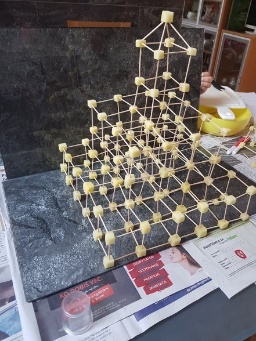 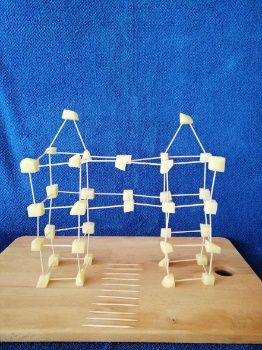 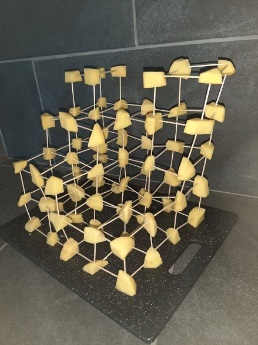 